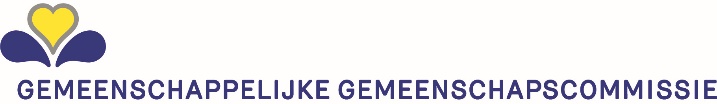 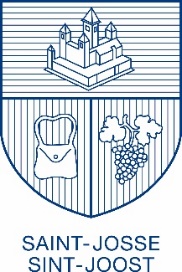 Persbericht 14/07/2021Diensten van het Verenigd College - Gemeenschappelijke GemeenschapscommissieVolgende halte van de Vacci-Bus: dinsdag 20 juli op het HouwaertpleinDe succesvolle samenwerking tussen de gemeente Sint-Joost-ten-Node en de Gemeenschappelijke Gemeenschaps-commissie krijgt een vervolg: de Vacci-Bus komt naar het Houwaertplein op dinsdag 20 juli van 11.00 tot 18.00u.Na de sluiting van de lokale Vaccinatiepost, waar 4.200 doses werden toegediend, komen er nu nieuwe alternatieven op lokaal niveau om zo veel mogelijk mensen de mogelijkheid te bieden zich te laten vaccineren.Burgemeester Emir Kir licht toe: "De plek voor de vaccinatiebus werd niet toevallig gekozen. Door onze samenwerking met de GGC kunnen we ons namelijk precies richten op de wijken waar er nog niet veel mensen gevaccineerd zijn. Ik roep de inwoners op om de kans om zich letterlijk vlak voor hun deur te laten vaccineren, zonder afspraak, met beide handen aan te grijpen. Ik wil de GGC bedanken voor onze uitstekende samenwerking, en de gemeentelijke teams voor alles wat ze doen om de bevolking te sensibiliseren."Inge Neven, verantwoordelijke voor de aanpak van Covid-19 bij de GGC, zegt hierover: "De gemeente Sint-Joost blijft bij haar doelstelling om de vaccinatie zo toegankelijk mogelijk te maken. Na de lokale vaccinatiepost, die zeer nut en doeltreffend is gebleken, kiest de gemeente met de Vacci-Bus voor een systeem dat nabijheid en mobiliteit combineert."Volledige vaccinatie en het naleven van de afstands- en hygiënemaatregelen blijven belangrijk als bescherming tegen ernstige vormen van Covid-19 en tegen meer virulente varianten.Ga voor meer informatie over de aanpak van Covid-19 in Brussel naar coronavirus.brussels. Volg ook ons nieuws op onze Facebookpagina en op ons TwitteraccountPerscontacten:
Kabinet van Minister Alain Maron: Simon Vandamme - svandamme@gov.brussels – 0479 66 03 23
Diensten van het Verenigd College van de Gemeenschappelijke Gemeenschapscommissie:
Fatima Boudjaoui - fboudjaoui@ccc.brussels – 0499 08 54 46 | Anna Mellone - amellone@ccc.brussels - 0474 391 770Gemeente Sint-Joost-ten-Node: Murielle Deleu - mdeleu@sjtn.brussels - 0499 58 83 40